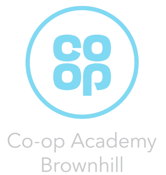 Coop Academy Brownhill AcademyYear 6 Class Teacher and Maths leadPermanent Full timeContracted hours: 32.5Salary: MPS 2-6 /UPS + TLR 2A Required for SeptemberCoop Academy Brownhill Academy is a large primary school situated in East Leeds and forms part of the the Co-op Academies Trust. We are seeking an enthusiastic, pioneering and motivated Year 6 teacher and Maths lead who shares our belief in providing the highest standards of teaching and learning. We are looking for an outstanding practitioner who has excellent maths subject knowledge and who is innovative and motivated and able to build on the school’s success. The right candidate will have a strong track record in improving pupil’s academic outcomes and we welcome applications from those who are looking to take the next step in leadership to join our middle leadership team. An additional half day management time will be provided to ensure that the right candidate has sufficient time to drive the teaching of maths within the school. As we are looking for an experienced practitioner this post is not suitable for NQT’s.Brownhill  is a happy and energetic school and is part of Co-op Academies Trust which has received judgements of ‘Good’ by Ofsted in 2014.This is a fantastic opportunity to be part of a forward thinking staff team that is committed to improving the lives of its pupils.Are you: Innovative and flexible in your approach and quick to take on new initiativesPossessing of energy and enthusiasm and committed to enabling every child to be successfulCommitted to the highest expectations of achievement and behaviour and to continuous school improvementAn excellent classroom practitioner, who is reflective and is passionate about teaching and lifelong learningSomeone who has the ability and dedication to make a real difference to the lives of childrenSomeone who enjoys a challenge and has the determination to make a differenceCommitted to attaining high standards for all pupilsAble to develop positive relationships with all members of the school communityCommitted to your own personal professional development. Keen to expand their knowledge, skills and understanding of learning, education and pedagogy in order to grow and develop as a teacherCommitted to driving Maths forwardCommitted to developing leadership skills.Able to use research and current thinking to drive teaching and learning and subject leadershipSupportive of partnerships with parents, governors and the community Committed to providing young children with a curriculum full of purpose and experiences
We can offer you: An exciting opportunity to be fully involved in the shaping of our dynamic academies and their curriculum.A supportive governing bodyCreative and innovative approaches to teaching and learningAn environment where innovation and creativity is encouragedA dedicated, skilled and talented leadership teamValuable support system from a strong and growing network of partner schoolsThe opportunity to work under the ethics and values of our sponsor, the Co-operative GroupCo-op Academies Trust benefits package including discount gym memberships & leisure offers, childcare vouchers, cycle to work, Co-op Credit Union, season ticket & rental deposit loans, cash-back healthcare scheme and co-operative discount offersExcellent professional development opportunities from colleagues and other schools within Co-op Academy Trust, who all share the same aim, to provide all children with an excellent broad and balanced curriculum Tailored support to develop, which includes, continuing professional development through differentiated training, through locality partnership links and through other well established training links. Development ranges from initial training support, through to leadership programmes We are looking for a teacher who is committed to ensuring that excellence, inclusion and challenge are at the heart of everything we do. The successful applicant will have varying levels of experience. Coop Academy Brownhill is committed to safeguarding and promoting the welfare of children and expects all staff and volunteers to share this commitment.  “Co-op Academies Trust, as an aware employer is committed to safeguarding and protecting the welfare of children and vulnerable adults as its number one priority. This commitment to robust recruitment, selection and induction procedures extends to organisations and services linked to the Trust on its behalf”.PLEASE VISIT THE SCHOOL WEBSITE https://brownhill.coopacademies.co.uk/vacancies/ for application forms and send completed applications to Brownhill  brow-office@coopacademies.co.ukVisits to the school are warmly welcomed and strongly encouraged. Please contact our School Business Leader, Natasha Browne, on 01132489539 to arrange a mutually convenient time.CV’s are not accepted as part of our recruitment process.
Closing date: Thursday 20th MayShortlisting Friday 21st MayInterviews Thursday 27th May